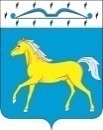 ПРИХОЛМСКИЙ  СЕЛЬСКИЙ СОВЕТ ДЕПУТАТОВМИНУСИНСКОГО РАЙОНА                                 КРАСНОЯРСКОГО КРАЯРОССИЙСКАЯ ФЕДЕРАЦИЯР Е Ш Е Н И Е14.04.2023   	                         п. Прихолмье	                   	       № 133-рсНа основании частей 4.2, 4.3 статьи 12.1 Федерального закона от 25.12.2008 № 273-ФЗ «О противодействии коррупции», руководствуясь статьёй 28 Устава Прихолмского сельсовета, Прихолмский сельский Совет депутатов РЕШИЛ:Внести в Решение Прихолмского сельского Совета депутатов от 23.03.2020 г. № 141-рс  «Об утверждении Порядка размещения на официальном сайте администрации Прихолмского сельсовета Минусинского района в информационно-телекоммуникационной сети «Интернет»  сведений о доходах, расходах, об имуществе и обязательствах имущественного характера, представленных лицами, замещающими муниципальные должности в Прихолмском сельсовете» следующие изменения: в Порядке размещения на официальном сайте администрации Прихолмского сельсовета Минусинского района в информационно-телекоммуникационной сети «Интернет» по адресу: http://прихолмье.рф/ сведений о доходах, расходах, об имуществе и обязательствах имущественного характера, представленных лицами, замещающими муниципальные должности в Прихолмском сельсовете: пункт 1 дополнить абзацем следующего содержания:«К лицам, замещающим муниципальные должности депутата представительного органа муниципального образования, правила настоящего Порядка не применяются.».          2. Контроль за исполнением настоящего решения возложить на комиссию по бюджету, финансам, муниципальной собственности, законности (Бондарева М.Г.).           3. Настоящее решение вступает в силу со дня, следующего за днем его официального опубликования в официальном печатном издании «Прихолмские вести».Председатель сельского Совета депутатов                                   Л.А. КляммГлава Прихолмского сельсовета                                                       Ю.В. ГусеваО внесении изменений в Решение Прихолмского сельского Совета депутатов от 23.03.2020 г. № 141-рс  «Об утверждении Порядка размещения на официальном сайте администрации Прихолмского сельсовета Минусинского района в информационно-телекоммуникационной сети «Интернет»  сведений о доходах, расходах, об имуществе и обязательствах имущественного характера, представленных лицами, замещающими муниципальные должности в Прихолмском сельсовете»